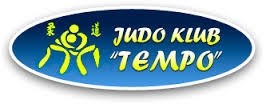 Judo kup Sv. Ante 2019. – propozicije natjecanjau organizaciji JK Tempo Podstrana i Zajednice športskih udruga općine PodstranaNatjecanje se organizira uz podršku:live-stream.hr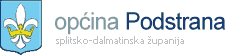 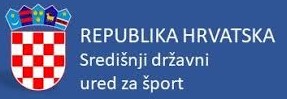 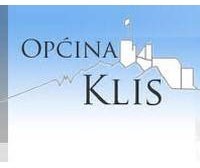 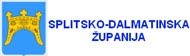 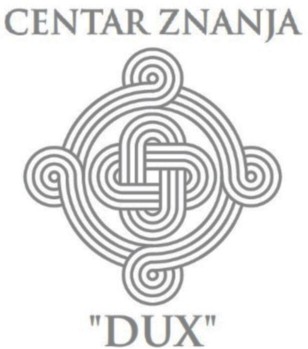 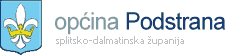 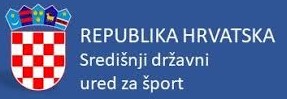 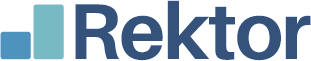 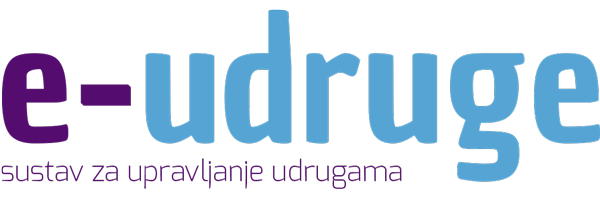 Mjesto:Sportsko igralište Osnovne škole “Strožanac” , adresa: Blato 1, 21312 PodstranaDatum održavanja natjecanja:subota, 1.6.2019.g.Prijava - natjecanjePutem registra HJS, a klubovi izvan RH prije natjecanja. Na natjecanje obavezno donijeti isprintanu svoju prijavu.Pravila natjecanjaNatjecanje se održava prema Pravilniku HJS, po sustavu duplog repasaža,U kategorijama sa 4 i manje natjecatelja borbe se odvijaju po sustavu „svatko sa svakim“; Poluge i gušenja dozvoljene samo uzrastu mlađih kadeta i ml. kadetkinjaNagrade:Medalje za prvo, drugo i dva treća mjesta po kategoriji, pehari za prve tri ekipno plasirana klubovaNatjecateljska taksa:50,00 kuna (Nema“ duplog nastupa“) Klubovi koji u svome sastavu imaju preko:10 natjecatelja, odobrava se oslobođenje plaćanja za 2 natjecatelja;20 natjecatelja, odobrava se oslobođenje plaćanja za 4 natjecatelja;30 natjecatelja, odobrava se oslobođenje plaćanja za 6 natjecatelja;40 natjecatelja, odobrava se oslobođenje plaćanja za 8 natjecatelja;50 natjecatelj , odobrava se oslobođenje plaćanja za 10 natjecatelja. Uplate isključivo na IBAN račun kluba (po završetku natjecanja):Erste & Steiermärkische Bank d,d IBAN: HR4924020061100586754Napomena organizatora natjecanja:Molimo da potvrdite svoj dolazak na početku tjedna u kojem je natjecanje.Obavezna natjecateljska knjižica HJS-a sa registracijom za tekuću godinu i važeći liječnički pregled. Mogućnost promjene sustava natjecanja ovisno o ukupnom broju natjecatelja.Za zdravstveno stanje svojih natjecatelja odgovorni su klubovi.Odbija se svaka odgovornost za štetu počinjenu sudionicima natjecanja za privatnu imovinu, prije za vrijeme i nakon natjecanja.Dodatne informacije:Ivica Zelić, prof, 098/286-479Siniša Stipić, prof, 095/383-0701UzrastKategorijeTrajanjeborbiVaganjePočetaknatjecanjaDječaci U8 (2012) i mlađi-19,-21,-24,-27,-30,-34,-38,-42,+42,116.00-16.3017.15Djevojčice U8 (2012) i mlađe-18,-20,-22,-25,-28,-32,-36,-40,+40,116.00-16.3017.15Dječaci U10 (2010, 2011)-24,-27,-30,-34,-38,-42,-46,-50,+50,216.00-16.3017.15Djevojčice U10 (2010, 2011)-22,-25,-28,-32,-36,-40,-44,+44,216.00-16.3017.15Dječaci U12 (2008, 2009)-27,-30,-34,-38,-42,-46,-50,-55,+55,217.30-18.0018.30Djevojčice U12 (2008,2009)-28,-32,-36,-40,-44,-48,-52,+52,217.30-18.0018.30Dječaci U14 (2006,2007)-30,-34,-38,-42,-46,-50,-55,-60,-66,+66217.30-18.0018.30Djevojčice U14 (2006, 2007)-32,-36,-40,-44,-48,-52,-57,-63,+63,217.30-18.0018.30Mlađi kadeti U16 (2004, 2005)-38,-42,-46,-50,-55,-60,-66,-73,-81,+81317.30-18.0018.30Mlađe kadetkinje U16 (2004, 2005)-40,-44,-48,-52,-57,-63,-70,+70,317.30-18.0018.30